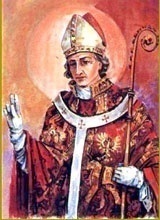 INTENCJE   MSZY   ŚWIĘTYCH29.06. – 5.07.2020INTENCJE   MSZY   ŚWIĘTYCH29.06. – 5.07.2020INTENCJE   MSZY   ŚWIĘTYCH29.06. – 5.07.2020PONIEDZIAŁEK29.06.2020PONIEDZIAŁEK29.06.20207.00+ Józefa Wątrobę+ Józefa WątrobęPONIEDZIAŁEK29.06.2020PONIEDZIAŁEK29.06.20209.30+ Za dusze w czyśćcu cierpiące+ Za dusze w czyśćcu cierpiącePONIEDZIAŁEK29.06.2020PONIEDZIAŁEK29.06.202018.00+ Piotra Karcz+ Piotra KarczWTOREK30.06.WTOREK30.06.7.00+ Franciszka i Otylię Harańczyk synów Kazimierza i Władysława+ Franciszka i Otylię Harańczyk synów Kazimierza i WładysławaWTOREK30.06.WTOREK30.06.18.00+ Władysława Sikorę+ Władysława SikoręŚRODA 1.07.ŚRODA 1.07.7.00+ Józefa Zachurę 35 r. śm.+ Józefa Zachurę 35 r. śm.ŚRODA 1.07.ŚRODA 1.07.18.00Dziękcz. – błag. w int. JaninyDziękcz. – błag. w int. Janiny CZWARTEK 2.07. CZWARTEK 2.07.7.00+ Marię Handzel    /pogrz./+ Marię Handzel    /pogrz./ CZWARTEK 2.07. CZWARTEK 2.07.18.00+ Marię Filipowicz 45 r. śm.+ Marię Filipowicz 45 r. śm.PIĄTEK3.07.PIĄTEK3.07.7.00+ Albinę Lenart   /pogrz./+ Albinę Lenart   /pogrz./PIĄTEK3.07.PIĄTEK3.07.18.00Dziękcz. – błag. w 50 r. ślubu Heleny i FranciszkaDziękcz. – błag. w 50 r. ślubu Heleny i FranciszkaSOBOTA4.07.SOBOTA4.07.7.00+ Genowefę Sowa   /pogrz./+ Genowefę Sowa   /pogrz./SOBOTA4.07.SOBOTA4.07.18.00+ Teresę Sikora 10 r. śm. męża Marka 1 r. śm.+ Teresę Sikora 10 r. śm. męża Marka 1 r. śm.14 NIEDZIELA ZWYKŁA5.07.202014 NIEDZIELA ZWYKŁA5.07.20207.30+ Jolantę Miklusiak r. śm.+ Jolantę Miklusiak r. śm.14 NIEDZIELA ZWYKŁA5.07.202014 NIEDZIELA ZWYKŁA5.07.20209.30+ Helenę Iciek+ Helenę Iciek14 NIEDZIELA ZWYKŁA5.07.202014 NIEDZIELA ZWYKŁA5.07.202011.00ZA PARAFIANZA PARAFIAN14 NIEDZIELA ZWYKŁA5.07.202014 NIEDZIELA ZWYKŁA5.07.202016.00+ Michalinę i Stanisława Kubielas+ Michalinę i Stanisława Kubielas